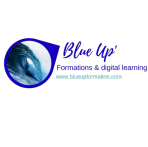 CONDITIONS D’INSCRIPTION ADMISSION : L’admission ne sera fera qu’à la suite des tests de sélection ( prévus dès réception du dossier d’inscription): - Test en ligne - Entretien de motivation à distance Et sous réserve de validation du dossier DRJSCS. Pré-requis Les conditions d'accès définies par le Ministère des Sports et de la Cohésion Sociale précisent que les candidats à la formation doivent répondre à une des conditions suivantes : - soit être titulaire d'un diplôme de niveau IV du champ de l'animation, enregistré au répertoire national des certifications professionnelles ; - soit être titulaire d'un diplôme de niveau III enregistré au répertoire national des certifications professionnelles - soit attester d'un niveau de formation correspondant à un niveau IV et se prévaloir d'une expérience d'animation de six mois ; - soit justifier de vingt-quatre mois d'activités professionnelles ou bénévoles correspondant à mille six cents heures minimum. Et être âgé de + de 18 ans et avoir le PSC1.MODALITES D’INSCRIPTION Le dossier d’inscription doit comprendre : - Un CV à jour. - Le formulaire de demande d’inscription complété - Le justificatif de Pré-requis DRJSCS - Une photocopie de votre pièce d’identité - Une photocopie de PSC1 - Une photocopie de l’attestation de recensement et du certificat individuel de participation à la « Journée Défense et Citoyenneté » (JDC) anciennement appelée «Journée d’ Appel de Préparation à la Défense » (JAPD), pour les Français de 18 à 25 ans. - NUMERO DE SECURITE SOCIALE Le dossier d’inscription est à adresser à Elodie Rompen, par courriel : blueupformation@gmail.com TARIFS ET MODALITES Tarif financement employeur et CIF : 6336 euros Tarif financement demandeur d’emploi ou financement personnel : 4752 euros Modalités de paiement financement employeur : selon conditions de la convention de formation professionnelle. Modalités de paiement financement personnel Après un délai de rétractation mentionné à l’article 5 du contrat de formation professionnel, le stagiaire effectue un premier versement équivalent à 30 % du prix dû par le stagiaire (ou  mobilisation du CPF) et au plus tard le jour de la rentrée. Le paiement du solde, à la charge  du stagiaire, est échelonné selon le calendrier ci-dessous : ☐ Paiement en 3 fois ☐ Paiement en 2 fois ☐Prélèvement mensuel A REMPLIR EN LETTRES CAPITALES Blue Up Formation 18 rue de la liberté 94500 Champigny sur Marne 06.46.22.07.72 blueupformation@gmail.com DIPLÔME D’ETAT DE LA JEUNESSE, DE L’EDUCATION POPULAIRE ET DU SPORT(DEJEPS) Mention (rayer la mention inutile) : AS DPTR 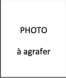 DOSSIER DE CANDIDATURE EXIGENCES PREALABLES (Fournir obligatoirement les pièces justificatives) 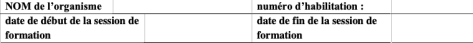 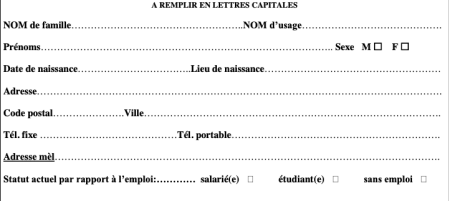 Les exigences préalables requises pour accéder à la formation, prévues à l’article D.212-60 du code du sport, sont les suivantes : □soit être titulaire d'un diplôme de niveau IV du champ de l'animation, enregistré au répertoire national des certifications professionnelles ; □soit être titulaire d'un diplôme de niveau III enregistré au répertoire national des certifications professionnelles ; □soit attester d'un niveau de formation correspondant à un niveau IV et se prévaloir d'une expérience d'animation de six mois ; □soit justifier de vingt-quatre mois d'activités professionnelles ou bénévoles correspondant à mille six cents heures minimum. (fournir une ou des attestations ou les copies des fiches de paye et remplir le tableau récapitulatif page 2 en joignant les attestations d’expériences bénévoles ou salariées)Blue Up Formation 18 rue de la liberté 94500 Champigny sur Marne 06.46.22.07.72 blueupformation@gmail.com Blue Up Formation 18 rue de la liberté 94500 Champigny sur Marne 06.46.22.07.72 blueupformation@gmail.com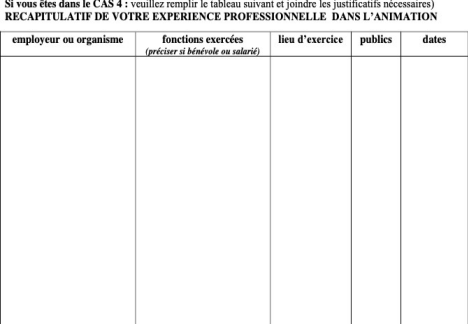 Blue Up Formation 18 rue de la liberté 94500 Champigny sur Marne 06.46.22.07.72 blueupformation@gmail.com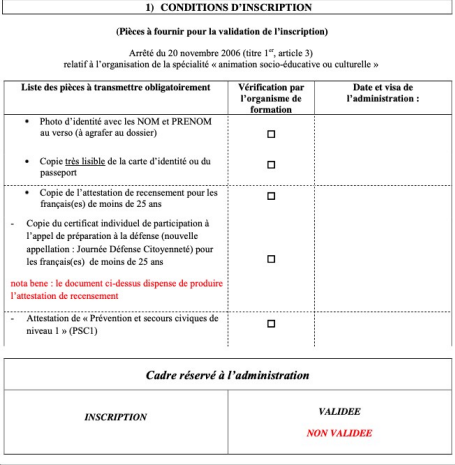 